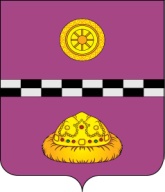 РЕШЕНИЕКЫВКÖРТÖДот 11.09.2013 г. № 2091            г. Емва,  Республика КомиОб утверждении перечня муниципальной собственности   муниципального   района«Княжпогостский»,   предлагаемой к передаче в муниципальную собственностьгородского поселения «Емва»	В соответствии с Федеральными законами от 06.10.2003. № 131-ФЗ «Об общих принципах организации местного самоуправления в Российской Федерации», от 22.08.2004 № 122-ФЗ «О внесении изменений в законодательные акты Российской Федерации и признании утратившими силу некоторых законодательных актов Российской Федерации в связи с принятием Федеральных законов "О внесении изменений и дополнений в Федеральный закон "Об общих принципах организации законодательных (представительных) и исполнительных органов государственной власти субъектов Российской Федерации" и "Об общих принципах организации местного самоуправления в Российской Федерации", Законом Республики Коми от 26.07.2008. № 66-РЗ «О разграничении муниципального имущества между вновь образованными поселениями и муниципальными районами, в границах которых они образованы» Совет муниципального района «Княжпогостский»Решил:      1. Утвердить перечень муниципальной собственности муниципального района «Княжпогостский», предлагаемой к передаче в муниципальную собственность городского поселения «Емва» согласно приложению к настоящему решению.        2. Рекомендовать Совету муниципального образования городского поселения «Емва» в месячный срок рассмотреть настоящее решение в соответствии с действующим законодательством.      3. Настоящее решение вступает в силу со дня его принятия.Глава муниципального района «Княжпогостский» -председатель Совета района					                  И. В. ПанченкоПОПОВ В.А.		____________КУЛИК А.Л.		_________________			НОФИТ Е.Ю.    	_________________МИХАЙЛОВ А.Б.		_________________			ТРЯСОВА Е.Н.		_________________Переченьмуниципальной  собственности  муниципального района «Княжпогостский»,предлагаемой к передаче в муниципальную собственность городского поселения «Емва»№ п/пНаименование объектаИнвентарный номерАдрес объектаОбщая площадь1.Наружное освещение универсальной спортивной площадки87:004:06:00011:00002Республика Коми, Княжпогостский район, г. Емва, ул. Октябрьская162,3 м2.Универсальная спортивная площадка87:004:07:00003:00001Республика Коми, Княжпогостский район, г. Емва, ул. Октябрьская2053,7  кв. м.3.Освещенная трасса87:004:06:00010:00004Республика Коми, Княжпогостский район, г. Емва, ул. Октябрьская1474,62 м4.Наружные сети электроснабжения87:004:06:00009:00003Республика Коми, Княжпогостский район, г. Емва, ул. Октябрьская33,40 м5.Наружные сети канализации87:004:06:00008:00002Республика Коми, Княжпогостский район, г. Емва, ул. Октябрьская29,62 м6.Наружные сети водоснабжения87:004:06:00007:00001Республика Коми, Княжпогостский район, г. Емва, ул. Октябрьская24,90 м